VHA Point of Service (Kiosks) Phase IITechnical ManualForEnhancement VPS 1*5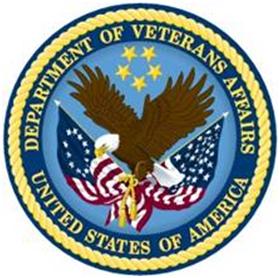 Delivery Order VA118-11-D-1009Task Order VA118-1009-0020Department of Veterans AffairsApproved: January 2015Revision HistoryTable of ContentsOrientation	1How to Use this Manual	1Intended Audience	1Legal Requirements	1Disclaimers	1Documentation Conventions	1Commonly Used Terms	2Technical Information Online	3Help Prompts	3Data Dictionary	3Assumptions	3References	31	Introduction	41.1	Product Overview	41.2	Namespace Conventions	42	Implementation and Maintenance	42.1	Site Parameters	42.2	Health Summary Configuration	52.3	Create New Clinical Survey Questionnaire Patient Data Object	92.4	VPS Appointment Status	142.4.1	VPS VistA HL7 Messaging Configuration	142.4.2	Monitoring and Troubleshooting VPS HL7 Messaging	182.5	VPS HL7 A01 Message Profile	222.5.1	MSH - Message Header Segment	222.5.2	EVN – Event Type	222.5.3	PID - Patient Identification Segment	232.5.4	PV1 - Patient Visit	232.5.5	IN1 – Insurance Information	242.5.6	ZEN – VA Enrollment Segment	242.5.7	ZEL – VA Patient Eligibility Segment	252.5.8	ZMT – VA Means Test	252.5.9	HL7 Tables	253	Files	273.1	VistA M Server Files	273.2	VPS 1*5 New Data Files	284	Global Translation, Journaling and Protection	295	Routines	295.1	VPS 1*5 RPCs	295.2	Detailed VPS 1*5 RPC Information	306	Exported Options	307	Archiving and Purging	307.1	Archiving	307.2	Purging	308	Callable Routines	309	External Interfaces	3110	External Relations	3111	Internal Relations	3112	DBIA Agreements	3112.1	DBIA Agreements – Custodial Package	3112.2	DBIA Agreements – Subscriber Package	3113	Package-wide Variables	3214	SAC Exemptions	3215	Software Product Security	3215.1	Security Management	3215.2	Mail Groups and Alerts	3215.3	Remote Systems	3215.3.1	Connections	3215.3.2	Remote Data Views	3215.4	Interfaces	3215.5	Electronic Signatures	3215.6	Security Keys	3315.7	File Security	3315.8	Official Policies	3316	Acronyms and Glossary	3316.1.1	Acronyms	3316.1.2	Glossary	34FiguresNo table of figures entries found.TablesTable 1: Commonly Used VPS 1*5 Terms	2Table 2 VistA M Server Files Accessed by VPS 1*5	28Table 3 VPS VistA Routines	29Table 4 VPS1*5 RPCs - Tags and Routines	30Table 5: List of Acronyms	33Table 6: Glossary	34OrientationHow to Use this ManualThis manual provides instructions on the use of VPS 1*5 remote procedure calls (RPC) to access Veterans Health Information Systems and Technology Architecture (VistA) as a data source for VHA Point of Service (Kiosks).Intended AudienceThe intended audience of this manual is the following stakeholders:Product Development (PD) VistA legacy development teams.Information Resource Management (IRM) system administrators at Department of Veterans Affairs (VA) sites who are responsible for computer management and system security on VistA M Servers.Information Security Officers (ISOs) at VA sites responsible for system security.Health Product Support (HPS) Information Technology (IT) Specialists who provide application support to VA end-users.Legal RequirementsThere are no special legal requirements involved in the use of VPS 1*5 RPCs.DisclaimersThis manual provides an overall explanation of VPS 1*5 functionality.  This guide does not attempt to explain how the overall VistA programming system is integrated and maintained.DISCLAIMER: The appearance of any external hyperlink references in this manual does not constitute endorsement by the Department of Veterans Affairs (VA) of this Website or the information, products, or services contained therein. The VA does not exercise any editorial control over the information you may find at these locations. Such links are provided and are consistent with the stated purpose of this VA Intranet Service.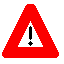 Documentation ConventionsThe following symbols are used throughout this document to alert the reader to special information.	NOTE/REF: Used to denote general information including references to additional reading material.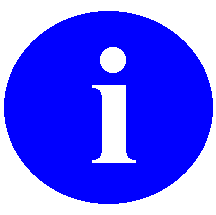 	CAUTION / RECOMMENDATION / DISCLAIMER: Used to caution the reader to take special notice of critical information.Snapshots of computer online displays (screen captures) and computer source code are shown in non-proportional font and are enclosed within a box.  User responses to displayed prompts are bold italic typeface.  Software reserved words are displayed in bold font.References to “<Enter>” within the screen captures indicate that the user should press the <Enter> key on the keyboard.  Other special keys are represented within < > angle brackets and indicate the user should press the indicated key on the keyboard.  For example, <PF1> directs the user to press the PF1 key on the keyboard.The following conventions are used to display test data:Social Security Numbers (SSN) for test patients are prefixed with five zero digits e.g. 000009999.Patient names are formatted as [Application Name]PATIENT,[N] e.g. VPSPATIENT, ONE.User names are formatted as [Application Name]USER[N] e.g. VPSUSER, ONE.	This guide refers to the M programming language as M.  Under the 1995 American National Standards Institute (ANSI) standard, M is the primary name of the MUMPS programming language, and MUMPS is considered an alternate name.Commonly Used TermsTable 1: Commonly Used VPS 1*5 TermsTechnical Information OnlineProject documentation for VPS Kiosks may be found in the Technical Services Project Repository (TSPR).  Other online technical information from M Server-based software file, routine and global documentation may be generated using Kernel, MailMan and VA FileMan utilities.Help PromptsHelp prompts are provided for each field  in the VPS 1*5 FileMan data files.  Additional online help is provided in the Health Summary technical manual and user guide available on the VistA Document Library (VDL) to assist in VPS 1*5 Health Summary report configuration..Data DictionaryTechnical information on VistA M Server-based files is stored in the VA FileMan Data Dictionary.  The VA FileMan List File Attributes option on the Data Dictionary Utilities submenu may be used to view the attributes of VistA M Server files.AssumptionsThis guide is written with the assumption that the reader is familiar with:Kernel – VistA M Server softwareRemote Procedure Call (RPC) Broker – VistA Client/Server softwareVA FileMan data structures and terminology – VistA M Server softwareMicrosoft WindowsM programming languageReferencesThe following references support the reader’s understanding of the operation and functioning of VPS 1*5:VPS 1*5 Technical Manual (this guide)RPC Broker Release NotesRPC Broker Developer’s GuideRPC Broker Systems Management GuideRPC Broker TCP/IP Supplement, Patch XWB*1.1*35 and XWB*1.1*44RPC Broker Technical ManualRPC Broker User GuideVeteran’s Point of Service (VPS) FY14 OIT PD BRD, Version 2.0 (May 2014)20090210 VHA Point-of-Service Initiative BRDDischarge, Transfer, And Appointment Scheduling Technical Manual, (November 2013)Vista Messaging Services Health Level Seven Optimized (HLO) Developer manual (January 2010)These references may be downloaded from the VA Software Document Library (VDL) Website. IntroductionThe VPS 1*5 Technical Guide provides descriptive information and instruction on the use of VPS 1*5 Remote Procedure Calls (RPCs) within VA's Veterans Health Information Systems and Technology Architecture (VistA) environment.  This document is intended for systems managers—Information Resource Management (IRM) personnel who are responsible for implementing and maintaining this software, application programmers, and developers. It acquaints system managers with the software structure and functionality of the VPS RPC routines and files that comprise this software. Product OverviewVPS 1*5 provides RPCs that extends VetLink integration with multiple VistA packages, and provides the capability to store patient survey data.  The RPCs either extract data from associated VistA files or enhance the established VistA and/or VetLink mechanisms. VistA patch VPS 1*5 focuses on the following functional areas:Appointment Status Integration: this effort is to analyze, define, and document the implementation design of the integration between the VPS program and existing VistA appointment module. This provides staff with the ability to use VetLink to see appointments, by using the staff-friendly GUI, pertinent to them and their user template. A bi-directional exchange of appointment statuses between VistA and VetLink will be built such that VetLink can be kept apprised of appointments in various statuses to include not checked in, checked in, partially checked out, checked out, canceled, no-showed, etc. Clinical Surveys: this effort is to analyze, define, and document the implementation design of new Clinical Screening Questionnaires (CSQ) module intended to improve delivery of a patient care preventative health component and clinician access to patient information. Clinical Screening Questionnaires will improve the current process by efficiently allowing the patient to self-report on areas of concern to our Veteran population by completing the appropriate questionnaire during their clinic visit. This module will allow the patient to accurately discuss and verify their past and current clinical assessments history and this will help identify any preventative care actions needed by the clinical staff during the current visit and/or perform any necessary interventions or referrals Namespace ConventionsVPS is the namespace assigned to VPS 1*5. Implementation and MaintenanceThe VPS 1*5 Installation Manual provides detailed information regarding the installation of the VPS 1*5 RPCs and configuration requirements.Site ParametersNo site specific parameters are provided or required for VPS 1*5.Health Summary ConfigurationVPS 1*5 provides the capability to report on the clinical survey questionnaire (CSQ) activity of clinic patients in CPRS using Ad Hoc Health Summary (HS) reports.  Two default Ad Hoc HS reports, CSQ HS TYPE and CSQ HS CALC TYPE were created during the VPS 1*5 post-install process.  Data for these Ad Hoc HS reports are populated from the default VPS CSQ PDO object, which was also created during the VPS 1*5 post-install process.To execute the Ad Hoc HS reports CSQ HS TYPE or CSQ HS CALC TYPE, launch CPRS and select the patient whose survey responses are to be reported.  Click the Reports tab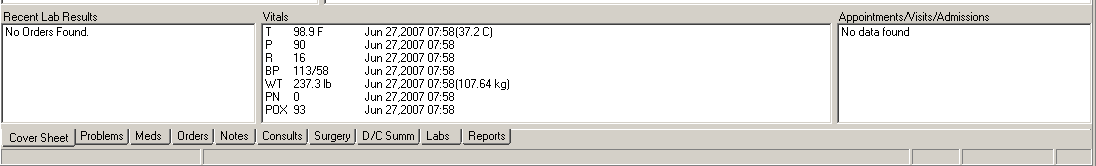 Click the plus sign to open the Health Summary Reports.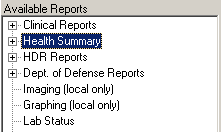 Click Adhoc Report in the Health Summary Reports list.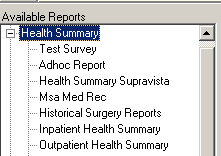 Click on an Adhoc report name, Csq Hs Calc Type [CSQ} and then click the right-arrow, >, in the Component Selections pane.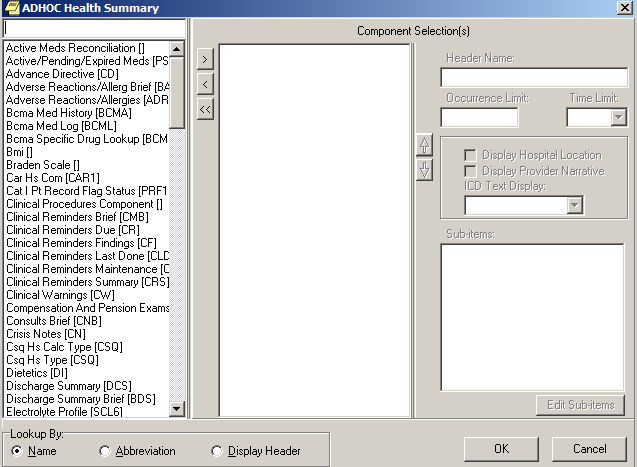 You may select multiple Adhoc reports for display.  When you select either the Cs Hs Type [CSQ] or the Csq Hs Calc Type [CSQ] for reporting, you will be presented with a dialog to allow the selection of up to 3 clinical survey questionnaires to be included.Click the CSQ name in the File Selection box, then click the right-arrow, >.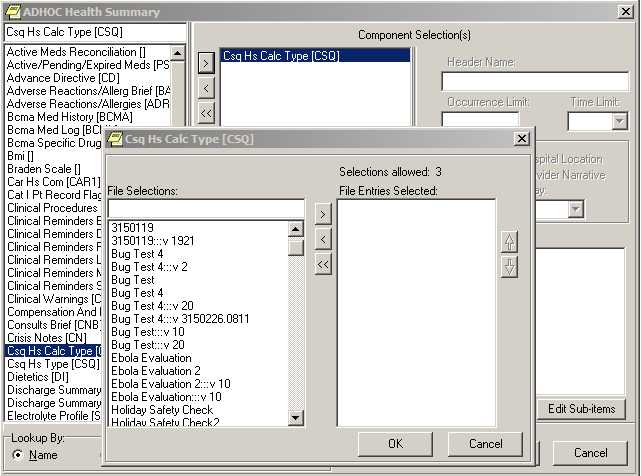 When all CSQs have been selected and appear in the File Entries Selected list, click the OK button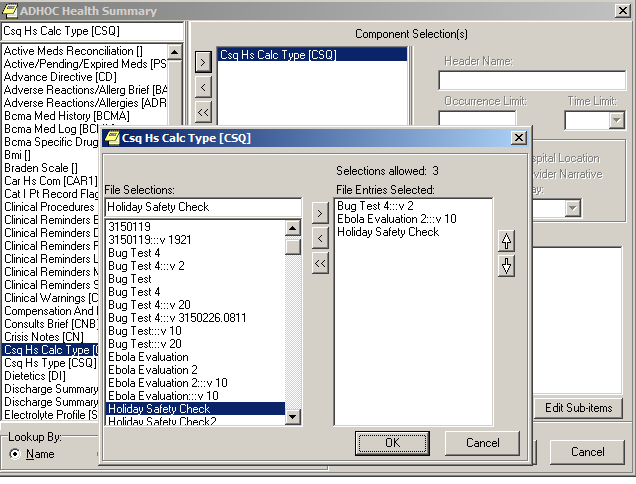 Click the OK buttonClick the OK button again to generate a report of the patient’s survey responses for the selected CSQs.  If a patient responded to a CSQ multiple times during the current year, the most recent occurrences up to the occurrence limit of 5 will be included in the report.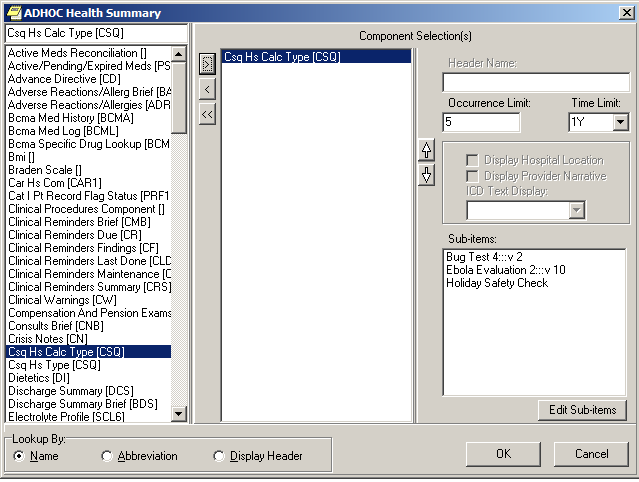 Following is sample output of the CSQ HS CALC TYPE report.Create New Clinical Survey Questionnaire Patient Data ObjectThe VPS CSQ patient data object is the default PDO for VPS clinical survey questionnaires.  Additional customized PDOs may be created by the Clinical Applications Coordinator (CAC). The CAC may specify Questionnaire internal entry number (IEN) and/or Questionnaire name, the number of occurrences of the questionnaire to be included, as well as a date range to filter VPS CSQ results to be included in a CSQ PDO.The process for creating a new CSQ PDO is described in following sample screen captures.Using the TIU Maintenance Menu option, select item 2, Document Definitions (Manager)Select item 4, Create Objects, from the Manager Document Definition Menu.Press the <ENTER> key at the prompt, FIRST//.Enter CREATE at the Select Action prompt as shown below.  Enter a new name for your PDO.  To avoid confusion with national or application default PDOs, please do not begin the PDO name with VA, VPS, or CSQ.  Delete the CLINICAL COORDINATOR as the CLASS OWNER, and enter your name as the PERSONAL OWNER of the PDO.Select Action: Next Screen// CREATE   Create  Enter the Name of a new Object:<Questionnaire PDO descriptive name>CLASS OWNER: CLINICAL COORDINATOR// @PERSONAL OWNER:<your name> <ENTER>Entry addedAfter the creating the new PDO object in step 2, the Object list is displayed, and the newly enter object name should appear in the list.  Enter the Object number (number to the left of the name) at the Select Entry prompt.The Detailed Display screen shows the basic information for the PDO object.Enter Technical Fields at the Select Action prompt.  As shown in the screen capture below.  Replace the parameter placeholders <QID>, <QNM>, etc. in the following M code and enter the M code with applicable parameters at the OBJECT METHOD prompt.S X=$$GETRPT^VPSSRVY3(DFN,”^TMP(“”VPSPDO1””,$J)”,<QID>,<QNM>,<FRMDT>,<TODT>,<CSQOCCU>)In the M code shown above, the following parameter are place holders  and may be replaced with specific values or left empty:QID	The TEMPLATE ID of the desired Clinical Survey Questionnaire.  This is the unique survey identifier (optional).  To obtain the CSQ TEMPLATE ID do a FileMan inquiry to the VPS QUESTIONNAIRE IDENTIFIERS file #853.85.QNM	The Clinical Survey Questionnaire name (optional) is the name in the VPS QUESTIONNAIRE NAME file #853.85 corresponding to a CSQ TEMPLATE ID. To obtain the CSQ name (QNM) do a FileMan inquiry to the VPS QUESTIONNAIRE NAME file #853.875.	NOTE:  If both QID and QNM are omitted, all CSQs to which the patient has responded will be included in the PDO.	If both the QID (Questionnaire IEN) and QNM (Questionnaire Name) are provided, the QID must correspond or refer to the provided QNM.  If the QID does not correspond or refer to the QNM then no CSQ survey data is returned.FRMDT	The starting date for a date range (optional).  If not provided all identified questionnaires are returned.  The starting date must be entered in FileMan format.TODT	The ending date for a date range (optional).  If not provided all identified questionnaires are returned.  The ending date must be entered in FileMan format.CSQOCCU	The number of questionnaire instances to be included in the PDO when a patient has responded to a questionnaire multiple times (optional).  If not provided, all occurrences of the CSQ are returned.Following are sample OBJECT METHOD parameter settings.The following OBJECT METHOD will retrieve the first three submissions of the CSQ with QID equal to 3 for a patient.S X=$$GETRPT^VPSSRVY3(DFN,"^TMP(""VPSPDO1"",$J)",3,"HOLIDAY SAFETY CHECK",,,3)OrS X=$$GETRPT^VPSSRVY3(DFN,"^TMP(""VPSPDO1"",$J)",3,,,,3)The following OBJECT METHOD will retrieve all versions of the CSQ named “BUG TEST 4” and all occurrences of those versions to which a patient responded.  To restrict the CSQs retrieved to a specific questionnaire, include the QID. S X=$$GETRPT^VPSSRVY3(DFN,"^TMP(""VPSPDO1"",$J)",,"BUG TEST 4",,,3)The following OBJECT METHOD will retrieve all the CSQs between a date range. S X=$$GETRPT^VPSSRVY3(DFN,"^TMP(""VPSPDO1"",$J)",4,,315 0224,3150227,3)You must activate the CSQ PDO object before you may include it in a TIU note.  To activate the CSQ PDO, you press the <ENTER> Key to return to the Detailed Display screen, and enter Basics at the Select Action prompt.Press the <ENTER> key and enter ACTIVE in the STATUS field as shown. Quit the TIU Maintenance menu.To use the created CSQ PDO object, launch CPRS and insert the CSQ PDO into a Notes template.VPS Appointment StatusVPS uses the HL Optimized (HLO), an optimized version of HL 1.6, to send HL7 admission, discharge and transfer (ADT) A01 messages containing updated patient appointment, miscellaneous demographic, enrollment, eligibility, patient record flag, and patient balance information.  For details on the information included in the VPS ADT A01 message, please see section 2.5 of this document.The HL7 messages are triggered by the Scheduling Protocol (SDAM).  When a patient appointment is created, checked-in, check-out, cancelled or the time values of these actions is modified, an SDAM event is triggered which invokes the VPS Appointment Status protocol.  This protocol generates and sends an HL7 A01 message to VetLink.VPS VistA HL7 Messaging ConfigurationVPS VistA Health Level Seven (HL7) Server Configuration is usually a one-time operation performed after installation of VPS*1*5.  However, site support staff will require an understanding of the HL7 configuration to troubleshoot messaging errors or communication failures.Site IRM and VPS system administrators supporting VPS HL7 messaging require the HLO security keys HLOMAIN and HLOMGR.Prior to activating VPS Appointment Status Messaging, the VPS HL7 sending and receiving message applications must be entered into the HLO APPLICATION REGISTRY file #779.2.  The VPS 1*5 Appointment Status entries in this file are VPS SEND APPT STATUS (the sending application) and VPS VECNA APPT STATUS (the receiving application).  These entries are used to automatically populate the sending and receive application fields in the VPS HL7 ADT A01 Message Header (MSH) segment.  Following are the registry entries for VPS 1*5 HL7 Appointment Status messaging:APPLICATION NAME: VPS SEND APPT STATUS    Package File Link: HEALTH LEVEL SEVENAPPLICATION NAME: VPS VECNA APPT STATUS  Package File Link: HEALTH LEVEL SEVENThese entries should NOT be modified or changed.  Modification of these entries may prevent transmission of VPS appointment status ADT A01 messages.VPS 1*5 HL7 Appointment Status messages use an HL Logical Link to transmit messages.  During installation of VPS*1*5, the HL Logical Link is configured by the IRM.  A FileMan inquiry into the HL LOGICAL LINK file 870 may be used to display the VPS HL7 Appointment Status logical link, VPSAPPT.  The VPSAPPT should appear as follows, with the DNS DOMAIN and TCP/IP Address replaced with the VPS Kiosks information provided in the VPS HL7 Configuration spreadsheet available at REDACTEDNODE: VPSAPPT                           LLP TYPE: TCP  STATE: Shutdown                       AUTOSTART: Enabled  DNS DOMAIN: XX.XXX.XXX.XXX            TIME STOPPED: FEB 23, 2015@13:47:15  SHUTDOWN LLP ?: YES                   QUEUE SIZE: 10  TCP/IP ADDRESS: XX.XXX.XXX.XXX        TCP/IP SERVICE TYPE: CLIENT (SENDER)  TCP/IP PORT (OPTIMIZED): REDACTEDThe DNS DOMAIN field should be populated with the DNS Domain or IP address of the VetLink HL7 server provided for your site.  The TCP/IP PORT field is populated with the default VistA client outbound HLO port number.If modifications or changes are required to the VPSAPPT entry in the HL LOGICAL LINK file #870, use the VistA LINK EDIT option to make the changes.Use the <TAB> or arrow key to navigate to the logical link fields and enter or modify values for your site’s HL LOGICAL LINK configuration.   The LLP TYPE (Lower Level Parameters) sub-fields are accessed by tabbing or using the arrow keys to move to the LLP TYPE field.  When the LLP TYPE field is selected, press the <ENTER> key to display the TCP LOWER LEVEL PARAMETERS screen.In the TCP/IP ADDRESS field, enter the IP address of the receiving HL7 Server.  This IP Address will be used for HL7 message transmission if the DNS name is not in the DNS server or the DNS server is not available.  In the TCP/IP PORT is the default VistA HLO default port number.  (Note:  Port number assignments may be in the range 1000 to 32000.  Presently, VPS Kiosks is using the default HLO outbound port, but may establish a different port assignment in the future.)  The DNS DOMAIN, TCP/IP ADDRESS and TCP/IP PORT values are provided the VPS HL7 Configuration spreadsheet (link provided above).  To save changes/modifications, tab to the COMMAND field and press <ENTER> to close the TCP LOWER LEVEL PARAMETERS dialog.When you have entered the required configuration values, use the tab key to navigate to the COMMAND field and enter Save and press the <ENTER> key.  Exit the link edit screen by navigating to the COMMAND field and enter Exit and press the <ENTER> key.The above operations will be performed during the VPS 1*5 post-install and HL Logical Link connectivity will be verified.  The above instructions and screen captures are provided for information and assistance should changes to the VPSAPPT HL Logical Link become necessary in the future.Monitoring and Troubleshooting VPS HL7 MessagingThe HL7 MAIN MENU, HLO option is used to monitor and research issues with VPS HL7 ADT A01 Appointment Status messages, as shown in the following screen capture.At the start of each business day, the VPS system support staff should verify that the HLO System is running correctly.  In the HLO SYSTEM MONITOR display, the SYSTEM STATUS, PROCESS MANAGER, STANDARD LISTENER, and TASKMAN should be in the RUNNING STATE.  If any of these processes show as STOPPED, please notify you IRM to restart the process.The number of messages that are pending transmission as shown by the MESSAGES PENDING ON OUT QUEUES should not be an excessively large and growing number.If the pending message count is increasing and/or messages do not appear to be transmitting, restarting the HL LOGICAL LINK may resume message processing.  To restart the VPSAPPT HL Logical Link, enter DL at the Select Action prompt.  Note:  This action is also used to re-start links that have been SHUTDOWN deliberately after configuration changes or other network changes.Enter RL at the Select Action prompt on the Down HLO Links screen and enter the name of the link to be re-started, VPSAPPT.Return to the HLO SYSTEM MONITOR by pressing  the <ENTER> key.  If the pending count continues to increase, check the outgoing HL queues.To check the outgoing queues, enter OQ at the Select Action prompt.The HLO Outbound Queue display shows the outbound message queue name.  An asterisk next to the queue name indicates a stopped queue which should be restarted.If messages appear to be stuck in an outbound queue, you may select the DT option to delete the top message.  This action may or may not cause subsequent messages in the queue to be processed.To re-start a stopped queue, return to the HLO SYSTEM MONITOR screen (from the HLO Outbound Queue screen just press the <ENTER> key) and enter SQ at the Select Action prompt.Select item 1, START, select O OUTGOING, and enter the name of the stopped queue shown on the HLO Outbound Queue display (see above).If messages continue to not be sent after restarting the VPS APPT HL LOGICAL LINK and the  HLO OUTGOING QUEUES, please take the following steps.Using VistA FileMan, edit the VPS HL7 SITE PARAMETER file #853.1 and set the ACTIVE field to NO.  This will stop the creation of new HL7 messages.Log a Remedy Ticket with the National Service Desk for assistance.Temporary network issues or other site resource limitations may require that VPS Appointment Status messaging be suspended.  To stop VPS Appointment Status messaging:Using VistA FileMan, edit the VPS HL7 SITE PARAMETER file #853.1 and set the ACTIVE field to NO.  This will stop the creation of new HL7 messages.Allow the VPS HL Logical Link to remain operational.  Messages pending transmission on the VPS message queues will be sent.  When all the pending messages have been successfully transmitted the VPS message queues will be empty.  At this time the VPS HL Logical Link may be shutdown, if necessary.When the network or resource limitations have been restored to normal, perform the following steps to restart VPS Appointment Status messaging:Use the HLO System Monitor DL option to re-start the VPS HL Logical Link.Use the HLO System Monitor TL option to test the VPS HL Logical Link.  The TL option should display VPSAPPT:REDACTED IS operational (Note the site HLO port number may differ from REDACTED).  If the TL option displays VPSAPPT:REDACTED IS NOT operational, please log a ticket with the National Service Desk for assistance.  After the HLO System Monitor TL option displays the VPSAPPT:REDACTED IS operational message, use FileMan to edit the VPS HL7 SITE PARAMETER file #853.1 and set the ACTIVE field to YES.  Note:  Do not activate VPS APPOINTMENT STATUS message creation if the VPS HL Logical Link is not operational.If messages in the VPS message queues are being transmitted, but the number of messages in the VPS message queues is increasing, the receiving HL7 server may be down or have an issue.  Please take the following steps.Please contact qckiosksupport@vecna.com and include your site name and the information in the HL LOGICAL LINK file.  If necessary, escalate to REDACTEDIf immediate assistance is not available, it is recommended that VPS Messaging be stopped until the transmission problem is identified and corrected.  To stop VPS Appointment Status messaging please perform the following steps in sequence.Using VistA FileMan, edit the VPS HL7 SITE PARAMETER file #853.1 and set the ACTIVE field to NO.  This will stop the creation of new HL7 messages.Using the HLO System Monitor DL option, shutdown the VPS HL Logical Link.Additional information on the options and troubleshooting actions is available in the Health Level Seven Optimized (HLO) System Manage Manual version 1.1, which is available in the Infrastructure section of the VistA Documentation Library (VDL).VPS HL7 A01 Message ProfileMSH - Message Header SegmentEVN – Event TypePID - Patient Identification SegmentPV1 - Patient VisitIN1 – Insurance InformationZEN – VA Enrollment SegmentZEL – VA Patient Eligibility SegmentZMT – VA Means TestHL7 TablesTable VA002: Current Means Test StatusTable VA004: EligibilityTable VA015: Enrollment StatusTable 062 – Event TypeFilesVistA M Server FilesVPS 1*5 retrieves data from VistA M Server files owned and maintained by packages external to VPS.  The following table lists the VistA M Server files and global references used by VPS 1*4 and VPS 1*5 RPCs.  Table 2 VistA M Server Files Accessed by VPS 1*5VPS 1*5 New Data FilesVPS 1*5 implements four new VistA database files:VPS CLINICAL SURVEY  (#853.8)VPS QUESTIONNAIRE IDENTIFIERS (#853.85)VPS QUESTIONNAIRE NAME (#853.875)VPS APPOINTMENT QUEUE (#853.9)VPS HL7 SITE PARAMETERS (#853.1)The VPS CLINICAL SURVEY file (#853.8) stores the clinical survey questionnaire data for each clinic patient.  The data in this file is sorted by patient and by survey and is used to populate the Computerized Patient Record System (CPRS) CSQ Ad Hoc Health Summary Reports and CSQ patient data object (PDO).The VPS QUESTIONNAIRE IDENTIFIERS file (#853.85) stores the key identifiers for a VPS Clinical Survey.  The TEMPLATE ID field is the unique identifier for a VPS Clinical Survey version.The VPS QUESTIONNAIRE NAME file (#853.875) stores the unique name and version number of each VPS CSQ.  The data in is files is used to filter report results. The VPS APPOINTMENT QUEUE file (#853.9) temporarily stores clinic appointment data for a specified date range.  The files is used to minimize the number of records that must be returned by the VPS GET UPDATED APPOINTMENTS” RPC.The VPS HL7 SITE PARAMETERS file (#853.1) stores the flags which control VPS HL7 message transmission.Attributes for each of these files may be obtained from VistA FileMan.Global Translation, Journaling and ProtectionThere are no VPS 1*5 VistA M Server files for which VPS is the custodial owner.  Consequently, global translation, journaling and protection is not required.RoutinesTable 3 VPS VistA RoutinesVPS 1*5 RPCsThe VPS 1*5 routines are executed by remote procedure calls through VistA RPC Broker.  The following table lists the VPS 1*4 RPCs giving the RPC tag and routine name used for invocationTable 4 VPS1*5 RPCs - Tags and RoutinesDetailed VPS 1*5 RPC InformationDetails on the input parameters and the output produced by each of the VPS 1*5 RPCs may be obtained from a FileMan inquiry to the REMOTE PROCEDURE file # 8994.Sign on to VistA systemSelect option VA FILEMAN DIUSER.Select the Inquire to File Entries optionOUTPUT FROM WHAT FILE:  REMOTE PROCEDURESelect REMOTE PROCEDURE NAME: <ENTER THE VPS RPC NAME>ANOTHER ONE: `<ENTER>STANDARD CAPTIONED OUTPUT? Yes//YInclude Computed fields:  (N/Y/R/B): NO// <ENTER>The entry for the VPS RPC NAME entered at step 5 is listed.Exported OptionsThere are no VistA M Server options exported with VPS 1*5.Archiving and PurgingArchivingThere are no archiving procedures needed for VPS 1*5 RPC components.PurgingThere are no purging procedures needed for VPS 1*5 RPC components.Callable RoutinesVPS 1*5 does not provide callable VistA M Server routines.External InterfacesThere are no interfaces to VPS 1*5 RPCs other than those provided by the VistA M Server and VistA RPC Broker.External RelationsThe following minimum package versions are required:VA FileMan V. 22.0,Kernel V. 8.0,Kernel Toolkit V. 7.3,CPRS V. 29,RPC Broker V. 1.1HL*1.6*126 V 1.6Sites should verify that all patches to these packages have been installed.Internal RelationsThere are no internal relations for VPS 1*5.DBIA AgreementsThe VistA Database Administrator (DBA) maintains a list of Integration Agreements (IAs) or mutual agreements between custodial owners allows the use of internal entry points or other software-specific features that are not open for unrestricted use.DBIA Agreements – Custodial PackageSign on to FORUM systemGo to the DBA MenuSelect the Integration Agreements Menu optionSelect the Custodial Package Menu optionChoose the Active by Custodial Package OptionWhen prompted for a package, enter  VPS VA Point of Service (Kiosks)All current IAs to which VPS VA Point of Service (Kiosks) is custodian are listed.DBIA Agreements – Subscriber PackageSign on to the FORUM systemGo to the DBA MenuSelect the Integration Agreements Menu optionSelect the Subscriber Package Menu optionSelect the Print ALL by Subscriber Package OptionWhen prompted with “Select PACKAGE NAME,” enter VPSWhen prompted with “START WITH SUBSCRIBING PACKAGE,” ENTER VPSAll current IAs to which VPS VA Point of Service (Kiosks) is a subscriber are listedPackage-wide VariablesThere are no package-wide variable associated with VPS 1*5.SAC ExemptionsThere are no SAC Exemptions for VPS 1*5.Software Product SecuritySecurity ManagementNo security keys required for used of VPS 1*5 RPCs.Mail Groups and AlertsThere are no mail groups or alerts provided in VPS 1*5 RPCs.Remote SystemsConnectionsThere are no direct remote system connections to VPS 1*5 RPCs.  Access to VPS 1*5 run routines is provided through the VistA RPC Broker and the underlying VistA M Server.Remote Data ViewsRemote Data views are not supported by VPS 1*5 RPCs.InterfacesThere are no non-VA products embedded in or required by VPS 1*5 RPCs, other than those proved by the underlying operating system and VistA RPC Broker.Electronic SignaturesThere are no electronic signatures used or required by VPS 1*5 RPCs.Security KeysNo security keys are exported with the RPC Broker software.File SecurityThere are no VistA M Server data files for which VPS 1*5 is the custodial owner.Official PoliciesAs per the Software Engineering Process Group/Software Quality Assurance (SEPG/SQA) Standard Operating Procedure (SOP) 192-039—Interface Control Registration and Approval (effective 01/29/01), application programmers must not alter any HealtheVet VistA Class I software code.Acronyms and GlossaryAcronymsTable 5: List of AcronymsGlossaryTable 6: GlossaryCreation DateVersion No.Description/CommentsAuthor(s)Reviewer(s)Review TypeIssue Date11/12/20140.01Initial draft.REDACTED01/13/20150.02Revised for updated HL7 profile.REDACTED02/24/20150.03Expanded HL7 Messaging configuration information.REDACTED04/09/20150.04Add Troubleshooting section for stopping messaging and support contact. Incorporated Shawn Adam’s TEMPLATE ID comments.(11/09/2015: Removed Harris Logo - ManTech PMO Team)REDACTEDTermDescriptionClientA single term used interchangeably to refer to a user, the workstation (i.e., PC), and the portion of the program that runs on the workstation.ComponentA software object that contains data and code. A component may or may not be visible.GUIThe Graphical User Interface application that is developed for the client workstation.HL7Health Level Seven real-time messaging protocol.HLOHealth Level Seven Optimized refers to the VA implementation of the HL7 protocol in VistA. HostThe term Host is used interchangeably with the term Server.ServerThe computer where the data and the RPC Broker remote procedure calls (RPCs) reside.TCPTransmission Control Protocol is a communications protocol used to provide end-to-end connectivity between hosts. IPInternet Protocol is a communications protocol that specifies host network addresses.                                                               02/26/2015 18:54********************  CONFIDENTIAL AD HOC SUMMARY   pg. 1 *********************XXXXX,XXX X                        XXX-XX-XXXX                  DOB: 12/26/1955                          CSQ -  CSQ HS CALC TYPE                          ___________________________________________________________________________             BUG TEST 4:::V 2 -  (max 5 occurrences or 1 year)             Patient Name: XXXXX,XXX XQuestionnaire IEN: 4Questionnaire Name: BUG TEST 4Date and Time Taken: FEB 25, 2015@08:11Date and Time Last Modified: FEB 26, 2015@08:11Questions and Answers:What is your name? Programmer,%FOUR- - - - - - - - - - - - - - - - - - - - -Survey Calculated Value: VERSION CheckValue - SCORE;2FValue - XYZ;55______________________________________________________________________________________________________________________________________________________        EBOLA EVALUATION 2:::V 10 -  (max 5 occurrences or 1 year)         No results______________________________________________________________________________________________________________________________________________________           HOLIDAY SAFETY CHECK -  (max 5 occurrences or 1 year)           No results___________________________________________________________________________------------ CSQ -  CSQ HS CALC TYPE (max 5 occurrences or 1 year) ------------  No data available for BUG TEST 4:::V 2; Ebola Evaluation 2:::V 10; HOLIDAY SAFETY CHECK*** END ************  CONFIDENTIAL AD HOC SUMMARY   pg. 1 ********************Select OPTION NAME: TIU MAINTENANCE MENU  TIU IRM MAINTENANCE MENU     TIU Maintenance Menu   1      TIU Parameters Menu ...   2      Document Definitions (Manager) ...   3      User Class Management ...   4      TIU Template Mgmt Functions ...   5      TIU Alert Tools   6      Active Title Cleanup Report   7      TIUHL7 Message Manager          Title Mapping Utilities ...Select TIU Maintenance Menu <TEST ACCOUNT> Option: 2  Document Definitions (Manager)                  --- Manager Document Definition Menu ---   1      Edit Document Definitions   2      Sort Document Definitions   3      Create Document Definitions   4      Create Objects   5      Create TIU/Health Summary ObjectsYou have PENDING ALERTS          Enter  "VA to jump to VIEW ALERTS optionSelect Document Definitions (Manager) <TEST ACCOUNT> Option: 4  Create ObjectsSTART DISPLAY WITH OBJECT: FIRST// ....................................................................................................................................................................................................Objects                       Feb 24, 2015@15:12:05          Page:    1 of   16                                    Objects                                                                                                              Status1      A1C HGB                                                                 A2      A1C LAST                                                                A3      ABD CAT SCAN                                                            A4      ABG                                                                     A5      ACTIVE MEDICATIONS                                                      A6      ACTIVE MEDS COMBINED                                                    A7      ACTIVE PROBLEM                                                          A8      ACTIVE/PENDING/EXPIRED MEDICATIONS                                      A9      ACTIVE/PENDING/EXPIRED MEDS                                             I10     ACTIVE/PENDING/EXPIRING MEDICATIONS (W/O SUPPLIES)                      A11     ADMISSIONS PAST YR                                                      A12     ALBUMIN                                                                 A13     ALBUMIN TIU OBJECT                                                      A14     ALLERGIES WITH DETAIL                                                   A+         ?Help   >ScrollRight   PS/PL PrintScrn/List   +/-                  >>>     Find                      Detailed Display/Edit     Copy/Move     Change View               Try                       Quit     Create                    OwnerSelect Action: Next Screen//Objects                       Feb 24, 2015@15:23:57          Page:    2 of   16                                    Objects                                    +                                                                         Status24     Questionnaire PDO description name                                    I25     CBC                                                                     A26     CBC 2                                                                   A     Find                      Detailed Display/Edit     Copy/Move     Change View               Try                       Quit     Create                    OwnerSelect Action: Next Screen// D   Detailed Display/Edit  Select Entry:  (24-37): 24  Technical Fields                                                                    Object Method:   +         ? Help       +, - Next, Previous Screen     PS/PL                          Basics                    Try                       Delete     Technical Fields          Find                      QuitSelect Action: Next Screen// TECHNICAL FIELDSDetailed Display              Feb 24, 2015@15:26:21          Page:    1 of    1                               Object CAROLYN TEST                                Basics                                                                                    Name:   Questionnaire PDO description name                          VHA Enterprise                                                                  Standard Title:                                                                   Abbreviation:                                                                     Print Name:   Questionnaire PDO description name                                    Type:   OBJECT                                                                   IFN:   97                                                                  National                                                                        Standard:   NO                                                                    Status:   INACTIVE                                                               Owner:   your name                                                    Technical Fields                                                                     Object Method:                                                                     ? Help       +, - Next, Previous Screen     PS/PL                          Basics                    Try                       Delete     Technical Fields          Find                      QuitSelect Action: Quit//  Select Action: Quit// Technical Fields   Technical Fields  OBJECT METHOD: S=$$GETRPT^VPSSRVY3(DFN,”^TMP(“”VPSPDO1””,$J)”,<QID>,<QNM>,<FRMDT>,<TODT>,<CSQOCCU>)Detailed Display              Feb 26, 2015@16:12:45          Page:    1 of    2                              Object CAR2 SCRN CAP                               Basics                                                                                    Name:   CAR2 SCRN CAP                                                 VHA Enterprise                                                                  Standard Title:                                                                   Abbreviation:                                                                     Print Name:   CAR2 SCRN CAP                                                           Type:   OBJECT                                                                   IFN:   97                                                                  National                                                                        Standard:   NO                                                                    Status:   INACTIVE                                                               Owner:   REDACTED                                               Technical Fields                                                                     Object Method:   S X=$$GETRPT^VPSSRVY3(DFN,"^TMP(""VPSPDO1"",$J)",2,"BUG +         ? Help       +, - Next, Previous Screen     PS/PL                          Basics                    Try                       Delete     Technical Fields          Find                      QuitSelect Action: Next Screen// B   Basics  NAME: CAR2 SCRN CAP// ABBREVIATION: PRINT NAME: CAR2 SCRN CAP// PERSONAL OWNER: REDACTED// REDACTEDSTATUS: (A/I): INACTIVE// ACTIVE  ACTIVE Entry Activated.Select OPTION NAME: LINK EDIT  HL EDIT LOGICAL LINKS     Link EditSelect HL LOGICAL LINK NODE: VPSAPPT                        HL7 LOGICAL LINK----------------------------------------------------------------------------                NODE: VPSAPPT                        DESCRIPTION:         INSTITUTION:      MAILMAN DOMAIN:           AUTOSTART: Enabled           QUEUE SIZE: 10                LLP TYPE: TCP                                     DNS DOMAIN: <domain-name or ip address of VetLink HL7 server>  _____________________________________________________________________________COMMAND:                                       Press <PF1>H for help    Insert                           HL7 LOGICAL LINK-----------------------------------------------------------------------------  TCP LOWER LEVEL PARAMETERS                        VPSAPPT                                                                                                                           TCP/IP SERVICE TYPE: CLIENT (SENDER)                                            TCP/IP ADDRESS: 10.XXX.XXX.XXX                                                TCP/IP PORT:                                                               TCP/IP PORT (OPTIMIZED): REDACTED                                                                                                                  ACK TIMEOUT:                       RE-TRANSMISION ATTEMPTS:               READ TIMEOUT:                     EXCEED RE-TRANSMIT ACTION:                 BLOCK SIZE:                                      SAY HELO:                                                   TCP/IP OPENFAIL TIMEOUT:             STARTUP NODE:                                      PERSISTENT:                RETENTION:                            UNI-DIRECTIONAL WAIT:             COMMAND:                                      Press <PF1>H for help    Insert                         HL7 LOGICAL LINK-----------------------------------------------------------------------------  TCP LOWER LEVEL PARAMETERS                        VPSAPPT                                                                                                                           TCP/IP SERVICE TYPE: CLIENT (SENDER)                                            TCP/IP ADDRESS: XX.XXX.XXX.XXX                                                TCP/IP PORT:                                                               TCP/IP PORT (OPTIMIZED): REDACTED                                                                                                                  ACK TIMEOUT:                       RE-TRANSMISION ATTEMPTS:               READ TIMEOUT:                     EXCEED RE-TRANSMIT ACTION:                 BLOCK SIZE:                                      SAY HELO:                                                   TCP/IP OPENFAIL TIMEOUT:             STARTUP NODE:                                      PERSISTENT:                RETENTION:                            UNI-DIRECTIONAL WAIT:             _____________________________________________________________________________Close     RefreshEnter a command or '^' followed by a caption to jump to a specific field.COMMAND: Close                               Press <PF1>H for help    Insert                          HL7 LOGICAL LINK-----------------------------------------------------------------------------                NODE: VPSAPPT                        DESCRIPTION:         INSTITUTION:      MAILMAN DOMAIN:           AUTOSTART: Enabled           QUEUE SIZE: 10                LLP TYPE: TCP                                     DNS DOMAIN: <domain-name or ip address of VetLink HL7 server>                _______________________________________________________________________________Exit     Save     RefreshEnter a command or '^' followed by a caption to jump to a specific field.COMMAND: Save                                  Press <PF1>H for help    Insert Select OPTION NAME: HL7 MAIN MENU  HL MAIN MENU     HL7 Main Menu          Event monitoring menu ...          Systems Link Monitor          Filer and Link Management Options ...          Message Management Options ...          Interface Developer Options ...          Site Parameter Edit   HLO    HL7 (Optimized) MAIN MENU ...Select HL7 Main Menu Option: HLO  HL7 (Optimized) MAIN MENU   SM     HLO SYSTEM MONITOR   MV     HLO MESSAGE VIEWER   STAT   HLO MESSAGE STATISTICS   ES     HLO ERROR STATISTICS   SE     HLO EDIT ERROR SCREENS   TS     TROUBLESHOOTING MENU ...   DM     HLO DEVELOPER MENU ...   SP     EDIT HLO SYSTEM PARAMETERSSelect HL7 (Optimized) MAIN MENU Option: SMHLO SYSTEM MONITOR            Feb 23, 2015@14:15          Page:    1 of    1  Brief Operational Overview                                                     SYSTEM STATUS:             RUNNING                                              PROCESS MANAGER:           RUNNING                                              STANDARD LISTENER:         RUNNING                 TASKMAN:                   RUNNING                                              DOWN LINKS:                                                                     CLIENT LINK PROCESSES:     2                                                    IN-FILER PROCESSES:        2                                                    MESSAGES PENDING ON OUT QUEUES:          0     ON SEQUENCE QUEUES:        0     STOPPED OUTGOING QUEUES:                                           MESSAGES PENDING ON APPLICATIONS:       0                                       STOPPED INCOMING QUEUES: VPS                                                    FILE 777 RECORD COUNT:                  0     --> as of Feb 22, 2015@16:41:57   FILE 778 RECORD COUNT:                  0     --> as of Feb 22, 2015@16:41:57   MESSAGES SENT TODAY:                    5                                       MESSAGES RECEIVED TODAY:                0                                       MESSAGE ERRORS TODAY:                   0                                                 Brief System Status                                                >>>LP  LIST PROCESSES        BS  BRIEF STATUS          TL  TEST TCP LINKDL  DOWN LINKS            ML  MONITOR LINK          RT  RealTime MODEOQ  OUTGOING QUEUES           STOP HLO              SEQ SEQUENCE QUEUESIQ  INCOMING QUEUES           START HLO             SQ  START/STOP QUEUESelect Action:Quit// 	LP  LIST PROCESSES        BS  BRIEF STATUS          TL  TEST TCP LINKDL  DOWN LINKS            ML  MONITOR LINK          RT  RealTime MODEOQ  OUTGOING QUEUES           STOP HLO              SEQ SEQUENCE QUEUESIQ  INCOMING QUEUES           START HLO             SQ  START/STOP QUEUESelect Action:Quit// DLDown HLO Links                Feb 24, 2015@17:58:23          Page:    0 of    0                    Pending Messages           Date/Time Down                              Down Client Links                                                     SL  SHUTDOWN LINK         RL  RESTART LINKSelect Action:Quit// RL   RESTART LINK  Select a TCP Client Link (Outgoing):VPSAPPTLP  LIST PROCESSES        BS  BRIEF STATUS          TL  TEST TCP LINKDL  DOWN LINKS            ML  MONITOR LINK          RT  RealTime MODEOQ  OUTGOING QUEUES           STOP HLO              SEQ SEQUENCE QUEUESIQ  INCOMING QUEUES           START HLO             SQ  START/STOP QUEUESelect Action:Quit// OQHLO Outbound Queues           Feb 24, 2015@18:06:49          Page:    1 of  0   Link                   Queue/Priority          Count          Top Message      VPSSEND28651            DEFAULT                 33             442 1461930*VPSSEND28651            DEFAULT               1069             442 740657          Outgoing Queues *down links !stopped queues                           DQ  DELETE QUEUE          DT  DEL TOP MSGDM  DISPLAY MESSAGE       RT  Real Time DisplaySelect Action:Quit//LP  LIST PROCESSES        BS  BRIEF STATUS          TL  TEST TCP LINKDL  DOWN LINKS            ML  MONITOR LINK          RT  RealTime MODEOQ  OUTGOING QUEUES           STOP HLO              SEQ SEQUENCE QUEUESIQ  INCOMING QUEUES           START HLO             SQ  START/STOP QUEUESelect Action:Quit// SQSelect Action:Quit// SQ   START/STOP QUEUE       Select one of the following:          1         START          2         STOPDo you want to START or STOP a queue: 1//   START     Select one of the following:          I         INCOMING          O         OUTGOINGDo you want to start an incoming queue or an outgoing queue: I// OUTGOINGEnter the full, exact name of queue: VPSSEND28651SEQLENDTR/ORP/#TBL#ELEMENT NAMESEQ Values11STRField SeparatorRecommended value is | (bar)24STREncoding CharactersRecommended delimiter values:Component = ^(caret)Repeat = ~ (tilde)Escape = \ (back slash)Sub-component = & (ampersand)315STSending ApplicationName field of HL7 Application Parameter file.420STSending FacilitySending station's facility number from Institution field of HL7 Communication Parameters file.530STReceiving ApplicationName field of HL7 Application Parameter file.630STReceiving FacilityReceiving station’s facility number from Institution field of HL Logical Link file.726TSDate/Time Of MessageDate and time message was created.840STSecurityNot used97CMR00760003Message TypeAlways set to ADT^A011020STRMessage Control IDAutomatically generated by VISTA HL7 Package.111IDR0103Processing IDP (production)128IDR0104Version IDVersion ID field of event protocol in Protocol file.1315NMSequence NumberNot used14180STContinuation PointerNot used152ID0155Accept Acknowledgment TypeNE (never acknowledge)162ID0155Application Acknowledgment TypeAL (always acknowledge)SEQLENDTR/ORP/#TBL#ELEMENT NAMESEQ Value13IDB0003Event Type CodeNot Used226TSRRecorded Date/TimeAppointment Date (FileMan format)326TSODate/Time Planned EventAppointment Date (HL7 format)43ISO0062Event Reason CodeCodes 04-18 representing the APPOINTMENT STATUS file  IEN and string value  e.g. 1 CHECKED IN537040330540540160XCNSTTSTSTSRERRRRE0188Operator IDID numberFamily nameSurnameOwn surname prefixOwn surnameSurname prefix from partner/spouseSurname from partner /spouseAppointment Print Status (Display Status)Clinic IENClinic Name (file #44)Appointment Type IENAppointment Type Name (file #409.1)Cancellation RemarksSEQLENDTR/ORP/#TBL#ELEMENT NAMESEQ Values14SISet ID - Patient IDAlways set to ‘1’220205CKSTSTPatient IDIDCheck digitCode identifying the check digitAssigning authorityNamespace IDPatient DFNStation NumberNot UsedAssigning authority code e.g. “USVHA”320CMRYPatient Identifier ListNot used41215CXSTAlternate Patient IDIDSensitive Patient Flag_e.g. 0_NON-SENSITIVE548PNRPatient NamePatient Name630STMother's Maiden NameNot Used726TSDate of BirthNot Used81ID0001SexNot Used948PNYPatient AliasNot used101ID0005RaceNot used1110650ADSTRRYPatient AddressStreet addressOther designationNot UsedBad Address ID_Bad Address Reason.124IDCounty CodeNot used134050XTNSTYPhone Number – HomeText=Not UsedTelecommunication use codeTelecommunication  equipment typeEmail addressCountry code=Not UsedArea/city code=Not UsedPhone number=Not UsedExtension=Not UsedText=not usedComponents:Not UsedNot UsedNot UsedPatient email address1440TNYPhone Number – BusinessNot used1525STLanguage – PatientNot used161ID0002Marital StatusNot used173ID0006ReligionNot used1820CKPatient Account NumberNot used1916STSSN Number – PatientSocial security number and pseudo indicator.SEQLENDTR/ORP/#TBL#ELEMENT NAMESEQ Values14SISet ID - Patient IDSequential number beginning with 1, for each Patient Record Flag assigned to a patient. 21ISR0004Patient ClassAlways set to Unknown380PLOAssigned Patient LocationNot Used42ISO0007Admission TypeNot Used5300820320250CXSTSTIDSTSTREREREREREYPreadmit NumberIDCheck digitCode identifying check digitAssigning authorityNamespaceUniversal IDPatient Record FlagsFlag origin (National|Local)Flag Type (e.g. Behavioral)Not UsedFlag Name (e.g.Behavioral)Not Used680PLOPrior Patient LocationNot Used7250XCNOAttending DoctorNot Used8250XCNOReferring DoctorNot Used9250XCNOConsulting DoctorNot Used103ISOHospital ServiceNot Used1180PLOTemporary LocationNot Used122ISOPreadmit Test IndicatorNot Used132ISORe-admission IndicatorNot Used146ISOAdmit SourceNot Used152ISOAmbulatory StatusNot Used162ISOVIP IndicatorNot Used17250XCNOAdmitting DoctorNot Used182ISOPatient TypeNot Used19250CXOVisit NumberNot Used2050FCOFinancial ClassNot Used212ISOCharge Price IndicatorNot Used222ISOCourtesy CodeNot Used232ISOCredit RatingNot Used242ISOContract CodeNot Used258DTOContract Effective DateNot Used2612NMOContract AmountPatient balance-owedSEQLENDTR/ORP/#TBL#ELEMENT NAMESEQ Values14SIRSET IDSEQUENTIAL NUMBER (1 is always primary eligibility)22501CESTRREInsurance PlanIdentifierPatient Insured (Y|N)SEQLENDTR/ORP/#TBL#ELEMENT NAMESEQ Values14SIRSET ID –ZENAlways set to 128DTREENROLLMENT DATENot Used31IDRVA024SOURCE OF ENROLLMENTNot Used42ISRVA015ENROLLMENT STATUSEnrollment Status Code53ISREVA016REASON CANCELED/DECLINEDNot Used630TXRECANCELED/DECLINED REMARKSNot Used73ISREVA115FACILITY RECEIVEDNot Used810ISREVA115PREFERRED FACILITYNot Used91ISREVA021ENROLLMENT PRIORITYNot Used108DTREFFECTIVE DATEPre-Registration Date Changed (FileMan format)118DTRENROLLMENT APPLICATION DATEPre-Registration Date Change (HL7 Format)SEQLENDTR/ORP/#TBL#ELEMENT NAMESEQ Values14SIRSET IDSEQUENTIAL NUMBER (1 is always primary eligibility)22ISVA004ELIGIBILITY CODEEligibility Code316CKLONG IDNot Used412STSHORT IDEligibility Statuse.g. VERIFIED51IS0136DISABILITY RETIREMENT FROM MILNot Used69NMCLAIM FOLDER NUMBERNot Used740STCLAIM FOLDER LOCATIONNot Used81ISVA001VETERAN?Not Used930STTYPE OF PATIENTNot Used101ISVA006ELIGIBLITY STATUSNot Used118DTELIGIBILITY STATUS DATEIneligible Date (FileMan Format)128DTELIGIBLILITY INTERIM RESPONSEIneligible Date (HL7 Format)SEQLENDTR/ORP/#TBL#ELEMENT NAMESEQ Values14SIRSET IDSEQUENTIAL NUMBER (1 is always primary eligibility)28DTRMeans Test DateNot Used32ISRVA002Means Test StatusMeans Test Status CodeValueDescriptionDescription0Exempt (LTC C0-Pay Exempt Test)1Non- Exempt (LTC C0-Pay Exempt Test)AMT COPAY EXEMPTBCATEGORY BCMT COPAY REQUIREDEEXEMPTGGMT COPAY REQUIREDIINCOMPLETELNO LONGER APPLICABLEMNON-EXEMPTNNO LONGER REQUIREDPPENDING ADJUDICATIONRREQUIREDValueDescription1SERVICE CONNECTED 50% to 100%2AID & ATTENDANCE3SC LESS THAN 50%4NSC - VA PENSION5NSC6OTHER FEDERAL AGENCY7ALLIED VETERAN8HUMANITARIAN EMERGENCY9SHARING AGREEMENT10REIMBURSABLE INSURANCE12CHAMPVA13COLLATERAL OF VET.14EMPLOYEE15HOUSEBOUND16MEXICAN BORDER WAR17WORLD WAR I18PRISONER OF WAR19TRICARE/CHAMPUS21CATASTROPHIC DISABILITY22PURPLE HEART RECIPIENT23REFUSED MT CO-PAYValueDescriptionDescription1UNVERIFIED2VERIFIED3INACTIVE4REJECTED5SUSPENDED6TERMINATED7CANCELED/DECLINED8EXPIRED9PENDING10NOT ELIGIBLE11REJECTED; FISCAL YEAR 12REJECTED; MID-CYCLE 13REJECTED; STOP NEW ENROLLMENTS 14REJECTED; INITIAL APPLICATION BY VAMC 15PENDING; NO ELIGIBILITY CODE  16PENDING; MEANS TEST REQUIRED 17PENDING; ELIGIBILITY STATUS IS UNVERIFIED 18PENDING; OTHER 19NOT ELIGIBLE; REFUSED TO PAY COPAY 20NOT ELIGIBLE; INELIGIBLE DATE 21PENDING; PURPLE HEART UNCONFIRMED 22REJECTED; BELOW ENROLLMENT GROUP THRESHOLDValueDescriptionDescription01Patient request02Physician order03Census management041 CHECKED IN052 CHECKED OUT063 NO ACTION TAKEN074 NO SHOW085 CANCELLED BY CLINIC096 NO SHOW & AUTO RE-BOOK107 CANCELLED BY CLINIC & AUTO RE-BOOK118 INPATIENT APPOINTMENT129 CANCELLED BY PATIENT1310 CANCELLED BY PATIENT & AUTO RE-BOOK1411 FUTURE1512 NON-COUNT1613 DELETED1714 ACTION REQUIREDFILE NAME AND NUMBERGLOBAL REFERENCEANNUAL MEANS TEST #408.31^DGMT(408.31BILLING PATIENT #354^IBA(354BRANCH OF SERVICE #23^DIC(23CANCELLATION REASON #409.2^SD(409.2COLLECTION SAMPLE #62^LAB(62ELIGIBILITY CODE #8^DIC(8HL LOGICAL LINK #870^HLCS(870HLO APPLICATION REGISTRY^HLD(779.2HOSPITAL LOCATION #44^SC(MEANS TEST STATUS #408.32^DG(408.32NEW PERSON #200^VA(200PATIENT #2^DPT(PATIENT ENROLLMENT #27.11^DGEN(27.11PROTOCOL #101^ORD(101TYPE OF PATIENT #391^DG(391VPS CLINICAL SURVEY^VPS(853.8VPS QUESTIONNAIRE IDENTIFIERS^VPS(853.85VPS QUESTIONNAIRE NAME^VPS(853.875VPS APPOINTMENT QUEUE^VPS(853.9VPS HL7 SITE PARAMETERS^VPS(853.1ROUTINE NAMEDESCRIPTIONVPSAPPTProcedures and function calls to return all existing appointments for a specified clinic for a specified date range.VPSAPPT2Procedures and function calls to return the changed appointments for a specified clinic for a specified date range.VPSSRVY1Procedures and function calls to parse and store patient CSQ questions and responses to file # 853.8.VPSSRVY2Procedure and function calls to read from 853.8 and return patient CSQ questions, responses and calculated values.VPSSRVY3Procedures and function calls to create and print CPRS Health Summary report.VPSSENDProcedures and function calls to generate and send and HL7 A01 message containing appointment status information.VPSRPC26Procedures and functions to provide patient data such as current balance owned and patient record flag data for appointment status integration.RPC NAMETAGROUTINEVPS GET APPOINTMENTSGETVPSAPPTVPS GET CHANGED APPOINTMENTSGETCHGVPSAPPTVPS SAVE CLINICAL SURVEYSAVEVPSSRVY1VPS GET SURVEY DATAGETRPCVPSSRVY2TermDefinitionAVSAfter Visit SummaryBRBusiness ruleCBOChief Business OfficeCCOWClinical Context Object WorkgroupCPRSComputerized Patient Record SystemDFNData file numberHIPAAHealth Insurance Portability and Accountability ActHL7Health Level SevenDBIADatabase Integration AgreementIBIntegrated BillingICRIntegration Control RegistrationsIENInternal entry numberGUIGraphical user interfaceMUMPS/MMassachusetts General Hospital Utility Multi-Programming SystemNSRNew Service RequestOEDOffice of Enterprise DevelopmentPIMSPatient Information Management SystemPMOProgram Management OfficePOSPoint of ServiceRPCRemote Procedure CallRSDRequirements Specification DocumentSACCStandards and Conventions CommitteeSSOiSingle Sign On and Patient Context ManagementTCP/IPTransmission Control Protocol/Internet ProtocolVistAVeteran’s Health Information Systems and Technology ArchitectureVISNVeterans Integrated Service NetworkVHAVeterans Health AdministrationVPSVeterans Point Of ServiceVSSVoluntary Service SystemTermDefinitionAccess CodeThe unique sequence of characters assigned to the user by the site system manger.  The access code in conjunction with the verify code is used to identify authorized users.Application A collection of computer programs and files developed specifically to meet the requirements of a user or group of users.ArchiveThe process of moving data that is no longer actively used to a separate storage for long-term retention.Computerized Patient Record System (CPRS)A suite of clinical applications in VistA that provide access to a patient’s Electronic Medical Record (EMR).E-VPSThe set of VistA patches implementing features identified by VHA Point of Service (Kiosks) Phase II Enhancement VPS 1*4.FieldA data element in a file.FileManThe VistA database manager.GlobalA collection of variables (fields) stored on disk that persist beyond routine or process completion.  M VistA Server Globals are records stored in structured data files by M.KernelA set of utilities that support data processing on VistA M Servers.KioskImplementation of a kiosk server at one TCP/IP domain.MMassachusetts (General Hospital) Utility Multi-Programming System, formerly known as MUMPS.OptionCommands presented to a computer user by an applications.  Typically, options are presented on a menu and have specific entry and exit actions.PurgeThe action/process of deleting a file or data from a file.ProcedureA re-useable part of a computer program that performs a single function.Required FieldA field which must have a data value entered by the user or passed as a parameter to computer program or subroutine.Reminder DefinitionPre-defined sets of findings used to identify patients that should receive tests or treatments specific to diagnosed patient conditions.  Reminder definitions specify criteria such as diagnoses, procedures, health factors, medications, or demographic variables used to identify affected patients.RPCRemote Procedure Call is an inter-process communication protocol that allows invocation of a program subroutine or procedure to execute in shared network space.RoutineA set of commands and arguments related, stored and executed as a single M program.Security KeyA keyword which makes specific options accessible to an authorized user.Remote ProcedureA remote procedure is a procedure that can be executed by another program executing on a remote computer or another program process area.Verify CodeA unique code which server as a second level of user authentication for accessing a VistA M Server. VetLinkThe VPS Kiosk application composed of a kiosk client used by VA patients and staff to connect to a kiosk server.